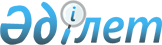 О внесении изменений в решение Балхашского районного маслихата от 21 декабря 2011 года N 56-260 "О районном бюджете Балхашского района на 2012-2014 годы"
					
			Утративший силу
			
			
		
					Решение маслихата Балхашского района Алматинской области от 06 декабря 2012 года N 12-56. Зарегистрировано Департаментом юстиции Алматинской области 11 декабря 2012 года N 2228. Утратило силу решением Балхашского районного маслихата Алматинской области от 22 апреля 2013 года № 16-75      Сноска. Утратило силу решением Балхашского районного маслихата Алматинской области от 22.04.2013 № 16-75.

      Примечание РЦПИ:

      В тексте сохранена авторская орфография и пунктуация.

      В соответствии с подпунктом 4) пункта 2 статьи 106, пункта 5 статьи 109 Бюджетного Кодекса Республики Казахстан от 4 декабря 2008 года, подпункта 1) пункта 1 статьи 6 Закона Республики Казахстан "О местном государственном управлении и самоуправлении в Республике Казахстан" от 23 января 2001 года Балхашский районный маслихат РЕШИЛ:

      1.Внести в решение Балхашского районного маслихата от 21 декабря 2011 года N 56-260 "О районном бюджете Балхашского района на 2012-2014 годы" (зарегистрированного в Реестре государственной регистрации нормативных правовых актов от 23 декабря 2011 года за N 2-6-89, опубликовано в газете "Балқаш өңірі" от 31 декабря 2011 года N 53), в решение Балхашского районного маслихата от 20 февраля 2012 года N 2-14 "О внесении изменений в решение Балхашского районного маслихата от 21 декабря 2011 года N 56-260 "О районном бюджете Балхашского района на 2012-2014 годы" (зарегистрированного в Реестре государственной регистрации нормативных правовых актов 21 февраля 2012 года за N 2-6-91, опубликовано в газете "Балқаш өңірі" от 28 февраля 2012 года N 9), в решение Балхашского районного маслихата от 13 апреля 2012 года N 4-27 "О внесении изменений в решение Балхашского районного маслихата от 21 декабря 2011 года N 56-260 "О районном бюджете Балхашского района на 2012-2014 годы" (зарегистрированного в Реестре государственной регистрации нормативных правовых актов 19 апреля 2012 года за N 2-6-97, опубликовано в газете "Балқаш өңірі" от 1 мая 2012 года N 18), в решение Балхашского районного маслихата от 08 июня 2012 года N 5-32 "О внесении изменений в решение Балхашского районного маслихата от 21 декабря 2011 года N 56-260 "О районном бюджете Балхашского района на 2012-2014 годы" (зарегистрированного в Реестре государственной регистрации нормативных правовых актов 20 июня 2012 года за N 2-6-99, опубликовано в газете "Балқаш өңірі" от 23 июня 2012 года N 25-26), в решение Балхашского районного маслихата от 07 сентября 2012 года N 8-45 "О внесении изменений в решение Балхашского районного маслихата от 21 декабря 2011 года N 56-260 "О районном бюджете Балхашского района на 2012-2014 годы" (зарегистрированного в Реестре государственной регистрации нормативных правовых актов 19 сентября 2012 года за N 2112, опубликовано в газете "Балқаш өңірі" от 06 октября 2012 года N 41), в решение Балхашского районного маслихата от 07 ноября 2012 года N 11-53 "О внесении изменений в решение Балхашского районного маслихата от 21 декабря 2011 года N 56-260 "О районном бюджете Балхашского района на 2012-2014 годы" (зарегистрированного в Реестре государственной регистрации нормативных правовых актов 13 ноября 2012 года за N 2177, опубликовано в газете "Балқаш өңірі" от 30 ноября 2012 года N 48) следующие изменения:

      в пункте 1 по строкам:

      1) "Доходы" цифру "3078511" заменить на цифру "3072109", в том числе по строкам:

      "поступлениям трансфертов" цифру "3008820" заменить на цифру "3002418";

      "целевые текущие трансферты" цифру "711505" заменить на цифру "705565".

      "целевые трансферты на развитие" цифру "366683" заменить на цифру "366221".

      2) "Затраты" цифру "3091923" заменить на цифру "3085521".

      2. Приложение 1 к указанному решению изложить в новой редакции согласно приложению 1 к настоящему решению.

      3. Контроль за исполнением решения маслихата возложить на "Постоянную комиссию районного маслихата по экономической реформе, бюджету, тарифной политике, развитию малого и среднего предпринимательства".

      4. Настоящее решение вводится в действие с 1 января 2012 года.

      

      06 декабря 2012 года

 Бюджет Балхашского района на 2012 год
					© 2012. РГП на ПХВ «Институт законодательства и правовой информации Республики Казахстан» Министерства юстиции Республики Казахстан
				Председатель сессии Балхашского

районного маслихата

Б. Елюбаев

Секретарь Балхашского

районного маслихата

М. Камаубаев

СОГЛАСОВАНО:

Начальник отдела экономики

и бюджетного планирования

Балхашского района:

Нурланбек Рахатулы Ракышев

Приложение 1
к решению Балхашского районного
маслихата от 06 декабря 2012 года
N 12-56 "О внесении изменений в
решение Балхашского районного
маслихата от 21 декабря 2011 года
N 56-260 "О районном бюджете
Балхашского района на
2012-2014 годы""
Приложение 1
к решению Балхашского районного
маслихата от 21 декабря 2011 года
N 56-260 "О районном бюджете
Жамбылского района на
2012-2014 годы"Категории

Категории

Категории

Категории

Категории

Сомасы

тыс

теңге)

под класс

под класс

под класс

под класс

Сомасы

тыс

теңге)

под класс

под класс

под класс

Сомасы

тыс

теңге)

Наименование

Сомасы

тыс

теңге)

Доходы

3072109

1

Налоговые поступления

56739

04

Налоги на собственность

49849

1

Налоги на имущество

16770

01

Налоги на имущество юридических лиц и

индивидуальных предпринимателей

14837

02

Налог на имущество физических лиц

1933

3

Земельный налог

3427

01

Земельный налог с физических лиц на земли

сельскохозяйственного назначения

2

02

Земельный налог с физических лиц на земли

населенных пунктов

1988

03

Земельный налог на земли промышленности,

транспорта, связи, обороны и иного

несельскохозяйственного назначения

90

07

Земельный налог с юридических лиц и

индивидуальных предпринимателей, частных

нотариусов и адвокатов на на земли

сельскохозяйственного назначения

111

08

Земельный налог с юридических лиц,индивидуальных

предпринимателей, частных нотариусов и адвокатов

на земли населенных пунктов

1236

4

Налог на транспортные средства

28672

01

Налог на транспортные средства с юридических лиц

3507

02

Налог на транспортные средства с физических лиц

25165

5

Единый земельный налог

980

01

Единый земельный налог

980

05

Внутренние налоги на товары, работы и услуги

4096

2

Акцизы

572

96

Бензин (за исключением авиационного) реализуемый

юридическими и физическими лицами в розницу, а

также используемый на собственные

производственные нужды

568

97

Дизельное топливо, реализуемое юридическими и

физическими лицами в розницу, а также

используемое на собственные производственные

нужды

4

3

Поступление за использование природных и других

ресурсов

510

15

Плата за пользование земельными участками

510

4

Сборы за ведение предпринимательской и

профессиональной деятельности

2939

01

Сбор за государственную регистрацию

индивидуальных предпринимателей

210

02

Лицензионный сбор за право занятия отдельными

видами деятельности

382

03

Сбор за государственную регистрацию юридических

лиц и учетную регистрацию филиалов и

представительств, а также их перерегистрацию

266

05

Сбор за государственную регистрацию залога

движимого имущества и ипотеки судна или

строящегося судна

130

14

Сбор за государственную регистрацию транспортных

средств, а также их перерегистрацию

292

18

Сбор за государственную регистрацию прав на

недвижимое имущество и сделок с ним

1418

20

Плата за размещение наружной (визуальной) рекламы

в после отвода автомобильных дорог общего

пользования местного значения и в населенных

пунктах

241

5

Фиксированный налог

75

02

Фиксированный налог

75

08

Обязательные платежи, взимаемые за совершение

юридически значимых действий и (или) выдачу

документов уполномоченными на то государственными

органами или должностными лицами

2794

1

Государственная пошлина

2794

2

Неналоговые поступления

6385

01

Доходы от государственной собственности

1048

1

Мемлекеттік кәсіпорындардың таза кірісі бөлімінің түсімдері

300

02

Поступление части чистого дохода коммунальной

гос предприятии

300

5

Доходы от аренды имущества, находящегося в

государственной собственности

748

04

Доходы от аренды имущества, находящегося в

коммунальной собственности

748

04

Штрафы, пени, санкции, взыскания, налагаемые

государственными учреждениями, финансируемыми из

государственного бюджета, а также содержащимися и

финансируемыми из бюджета (сметы расходов)

Национального Банка Республики Казахстан

2965

1

Штрафы, пени, санкции, взыскания, налагаемые

государственными учреждениями, финансируемыми из

государственного бюджета, а также содержащимися и

финансируемыми из бюджета (сметы расходов)

Национального Банка Республики Казахстан, за

исключением поступлений от организаций нефтяного

сектора

2965

05

Административные штрафы, пени, санкции,взыскания,

налагаемые государственными учреждениями,

финансируемыми из местного бюджета

2965

06

Прочие неналоговые поступления

2372

1

Прочие неналоговые поступления

2372

3

Поступления от продажи основного капитала

6567

03

Продажа земли и нематериальных активов

6567

1

Продажа земли 

6567

01

Поступления от продажи земельных участков

6567

4

Поступления трансфертов

3002418

02

Трансферты из вышестоящих органов

государственного управления

3002418

2

Трансферты из областного бюджета

3002418

01

Целевые текущие трансферты

705565

02

Целевые трансферты на развитие

366221

03

Субвенции

1930632

Функциональная группа

Функциональная группа

Функциональная группа

Функциональная группа

Функциональная группа

Функциональная группа

Сумма

(тыс.

теңге)

Функциональная подгруппа

Функциональная подгруппа

Функциональная подгруппа

Функциональная подгруппа

Функциональная подгруппа

Сумма

(тыс.

теңге)

Администратор бюджетных программ

Администратор бюджетных программ

Администратор бюджетных программ

Администратор бюджетных программ

Сумма

(тыс.

теңге)

Программа

Программа

Программа

Сумма

(тыс.

теңге)

Наименование

Наименование

Сумма

(тыс.

теңге)

2. РАСХОДЫ

3085521

01

Государственные услуги общего характера

255994

1

Представительные, исполнительные и другие

органы, выполняющие общие функции

государственного управления

220453

112

Аппарат маслихата района (города областного

значения)

18657

001

Услуги по обеспечению деятельности маслихата

района (города областного значения)

13207

003

Капитальные расходы государственных органов

5450

122

Аппарат акима района (города областного

значения)

68140

001

Услуги по обеспечению деятельности акима

района (города областного значения)

57018

003

Капитальные расходы государственных органов

11122

123

Аппарат акима района в городе, города

районного значения, поселка, аула (села),

аульного (сельского) округа

133656

001

Услуги по обеспечению деятельности акима

района в городе, города районного значения,

поселка, аула (села), аульного (сельского)

округа

120138

022

Капитальные расходы государственных органов

13518

2

Отдел финансов района (города областного

значения)

23614

452

Отдел финансов района (города областного

значения)

23614

001

Услуги по реализации государственной

политики в области исполнения бюджета района

(города областного значения) и управления

коммунальной собственностью района (города

областного значения)

22461

003

Проведение оценки имущества в целях

налогообложения

16

011

Коммуналдық меншікке түскен мүлікті есепке

алу, сақтау, бағалау және сату

490

018

Капитальные расходы государственных органов

647

5

Планирование и статистическая деятельность

11927

453

Отдел экономики и бюджетного планирования

района (города областного значения)

11927

001

Услуги по реализации государственной

политики в области формирования, развития

экономической политики, системы

государственного планирования, управления

района и предпринимательства (города

областного значения)

11177

004

Капитальные расходы государственных органов

650

02

Оборона

2613

1

Военные нужды

2613

122

Аппарат акима района (города областного

значения)

2613

005

Мероприятия в рамках исполнения всеобщей

воинской обязанности

2235

007

Мероприятия по профилактике и тушению

степных пожаров районного (городского)

масштаба, а также пожаров в населенных

пунктах, в которых не созданы органы

государственной противопожарной службы

378

03

Общественный порядок, безопасность,

правовая, судебная, уголовно-исполнительная

деятельность

1500

1

Правоохранительная деятельность

1500

458

Отдел жилищно-коммунального хозяйства,

пассажирского транспорта и автомобильных

дорог района (города областного значения)

1500

021

Обеспечение безопасности дорожного движения

в населенных пунктах

1500

04

Образование

1801034

1

Дошкольное воспитание и обучение

189616

464

Отдел образования района (города областного

значения)

189616

003

Обеспечение деятельности организаций

дошкольного воспитания и обучения

189616

021

Увеличение размера доплаты за

квалификационную категорию учителям школ и

воспитателям дошкольных организаций

образования

500

2

Начальное, основное среднее и общее среднее

образование

1560946

123

Аппарат акима района в городе, города

районного значения, поселка, аула (села),

аульного (сельского) округа

950

005

Организация бесплатного подвоза учащихся до

школы и обратно в аульной (сельской)

местности

950

464

Отдел образования района (города областного

значения)

1559996

003

Общеобразовательное обучение

1381183

063

Повышение оплаты труда учителям, прошедшим

повышение квалификаций по учебным программам

АОО "Назарбаев интеллектуальные школы " за

счет трансфертов из республиканского бюджета

1104

064

Увеличение размера доплаты за

квалификационную категорию учителям школ за

счет трансфертов из республиканского бюджета

19773

067

капитальные расходы подведомственных

государственных учреждений и организаций

157936

9

Прочие услуги в области образования

50472

464

Отдел образования района (города областного

значения)

50472

001

Жергілікті деңгейде білім беру саласындағы

мемлекеттік саясатты іске асыру жөніндегі

қызметтер

17801

004

Информатизация системы образования в

государственных учреждениях образования

района (города областного значения)

0

005

Приобретение и доставка учебников,

учебно-методических комплексов для

государственных учреждений образования

района (города областного значения)

16488

007

Проведение школьных олимпиад,

внешкольных мероприятий и конкурсов

районного масштаба

1068

012

Капитальные расходы государственных органов

650

015

Ежемесячные выплаты денежных средств

опекунам (попечителям) на содержание ребенка

сироты (детей-сирот), и ребенка (детей),

оставшегося без попечения родителей

12865

020

Обеспечение оборудованием, программным

обеспечением детей-инвалидов,обучающихся на

дому

1600

06

Социальная помощь и социальное обеспечение

133904

2

Социальная помощь

119124

451

Отдел занятости и социальных программ района

(города областного значения)

119124

002

Программа занятости

21623

100

Общественные работы

10987

101

Профессиональная подготовка и переподготовка

безработных

3589

102

Дополнительные меры по социальной защите

граждан в сфере занятости населения

2398

103

Расширение программы социальных рабочих мест

и молодежной практики за счет трансфертов из

республиканского бюджета

1169

104

Оказание мер государственной поддержки

участники Программы занятости 2020

3480

004

Оказание социальной помощи на приобретение

топлива специалистам здравоохранения,

образования, социального обеспечения,

культуры и спорта в сельской местности в

соответствии с законодательством Республики

Казахстан

12815

005

Государственная адресная социальная помощь

1546

006

Жилищная помощь

7228

007

Социальная помощь отдельным категориям

нуждающихся граждан по решениям местных

представительных органов

5318

028

За счет трансфертов из областного бюджета

3104

029

За счет средств местного бюджета

2214

010

Материальное обеспечение детей-инвалидов,

воспитывающихся и обучающихся на дому

1459

014

Оказание социальной помощи нуждающимся

гражданам на дому

20671

011

За счет трансфертов из республиканского

бюджета

1549

015

За счет средств местного бюджета

19122

016

Государственные пособия на детей до 18 лет

31489

015

За счет средств местного бюджета

31489

017

Обеспечение нуждающихся инвалидов

обязательными гигиеническими средствами и

предоставление услуг специалистами жестового

языка, индивидуальными помощниками в

соответствии с индивидуальной программой

реабилитации инвалида

3106

023

Обеспечение деятельности центров занятости

13869

011

За счет трансфертов из республиканского

бюджета 

13869

9

Прочие услуги в области социальной помощи и

социального обеспечения

14780

451

Отдел занятости и социальных программ района

(города областного значения)

14780

001

Услуги по реализации государственной

политики на местном уровне в области

обеспечения занятости и реализации

социальных программ для населения

13377

011

Оплата услуг по зачислению, выплате и

доставке пособий и других социальных выплат

953

021

Капитальные расходы государственных органов

450

07

Жилищно-коммунальное хозяйство

561475

1

Жилищное хозяйство

477556

458

Отдел жилищно-коммунального хозяйства,

пассажирского транспорта и автомобильных

дорог района (города областного значения)

2672

002

Изъятие, в том числе путем выкупа земельных

участков для государственных надобностей и

связанное с этим отчуждением недвижимого

имущества

2672

467

Отдел строительства района (города

областного значения)

39591

003

Строительство и (или) приобретение жилья

государственного жилищного фонда

27207

015

За счет средств местного бюджета

27207

004

Развитие и обустройство

инженерно-коммуникационной инфраструктуры

12384

015

За счет средств местного бюджета

12384

479

Отдел жилищной инспекций района

4877

001

Услуги по реализации государственной

политики на местном уровне в области

жилищного фонда 

4227

005

Капитальные расходы государственных органов

650

458

Отдел жилищно-коммунального хозяйства,

пассажирского транспорта и автомобильных

дорог района (города областного значения)

235621

012

Функционирование системы водоснабжения и

водоотведения

11285

029

Развитие системы водоснабжения

198047

015

За счет средств местного бюджета

198047

031

Изготовление технических паспортов на

объекты кондоминиумов

1328

041

Ремонт и благоустройство объектов в рамках

развития сельских населенных пунктов по

Программе занятости 2020

24831

011

За счет трансфертов из республиканского

бюджета 

24831

467

Отдел строительства района (города

областного значения)

194925

005

Развитие коммунального хозяйства

194925

015

За счет средств местного бюджета

194925

3

Благоустройство населенных пунктов

83919

458

Отдел жилищно-коммунального хозяйства,

пассажирского транспорта и автомобильных

дорог района (города областного значения)

83919

015

Освещение улиц в населенных пунктах

10700

016

Обеспечение санитарии населенных пунктов

2967

017

Содержание мест захоронений и захоронение

безродных

1937

018

Благоустройство и озеленение населенных

пунктов

68315

08

Культура, спорт, туризм и информационное

пространство

104888

1

Деятельность в области культуры

61224

455

Отдел культуры и развития языков (города

областного значения)

61224

003

Поддержка культурно-досуговой работы

61224

2

Спорт

3293

465

Отдел физической культуры и спорта района

(города областного значения)

3293

005

Развитие массового спорта и национальных

видов спорта

388

006

Проведение спортивных соревнований на

районном (города областного значения) уровне

1206

007

Подготовка и участие членов сборных команд

района (города областного значения) по

различным видам спорта на областных

спортивных соревнованиях

1699

3

Информационное пространство

24732

455

Отдел культуры и развития языков (города

областного значения)

23605

006

Функционирование районных (городских)

библиотек

22867

007

Развитие государственного языка и других

языков народа Казахстана

738

456

Отдел внутренней политики района (города

областного значения)

1127

002

Услуги по проведению государственной

информационной политики через газеты и

журналы

1127

9

Прочие услуги по организации культуры,

спорта, туризма и информационного

пространства

15639

455

Отдел культуры и развития языков (города

областного значения)

4317

001

Услуги по реализации государственной

политики на местном уровне в области

информации развития языков и культуры

3867

010

Капитальные расходы государственных органов

450

456

Отдел внутренней политики района (города

областного значения)

7950

001

Услуги по реализации государственной

политики на местном уровне в области

информации укрепления государственности и

формирования социального оптимизма граждан

6641

003

Реализация мероприятия в сфере молодежной

политики

859

006

Капитальные расходы государственных органов

450

465

Отдел физической культуры и спорта района

(города областного значения)

3372

001

Услуги по реализации государственной

политики на местном уровне в сфере

физической культуры и спорта

2922

004

Капитальные расходы государственных органов

450

10

Сельское, водное, лесное, рыбное хозяйство,

особо охраняемые природные территории,

охрана окружающей среды и животного мира,

земельные отношения

122031

1

Сельское хозяйство

33757

462

Отдел сельского хозяйства района (города

областного значения)

9415

001

Услуги по реализации государственной

политики на местном уровне в сфере сельского

хозяйства

8965

006

Капитальные расходы государственных органов

450

473

Отдел ветеринарии района (города областного

значения)

13406

001

Услуги по реализации государственной

политики на местном уровне в сфере

ветеринарии

5914

003

Капитальные расходы государственных органов

2427

005

Обеспечение функционирования

скотомогильников (биотермических ям)

460

007

Организация отлова и уничтожения бродячих

собак и кошек

830

008

Возмещение владельцам стоимости изымаемых и

уничтожаемых больных животных, продуктов и

сырья животного происхождения

1300

009

Проведение ветеринарных мероприятий по

энзоотическим болезням животных

2475

453

Отдел экономики и бюджетного планирования

района (города областного значения)

10936

099

Реализация мер социальной поддержки

специалистов социальной сферы сельских

населенных пунктов за счет целевого

трансферта из республиканского бюджета

10936

011

Республикалық бюджеттен берілетін трансферттер есебінен

10936

6

Земельные отношения

8694

463

Отдел земельных отношений района (города

областного значения)

8694

001

Услуги по реализации государственной

политики в области регулирования земельных

отношений на территории района (города

областного значения)

6994

004

Организация работа по зонированию земель

1250

007

Капитальные расходы государственных органов

450

9

Прочие услуги в области сельского, водного,

лесного, рыбного хозяйства, охраны

окружающей среды и земельных отношений

79580

473

Отдел ветеринарии района (города областного

значения)

79580

011

Проведение противоэпизоотических мероприятий

79580

11

Промышленность, архитектурная,

градостроительная и строительная

деятельность

12735

2

Архитектурная, градостроительная и

строительная деятельность

12735

467

Отдел строительства района (города

областного значения)

6828

001

Услуги по реализаций государственной

политики на местном уровне в области

строительства

6265

017

Капитальные расходы государственных органов

563

468

Отдел архитектуры и градостроительства

района (города областного значения)

5907

001

Услуги по реализации государственной

политики в области архитектуры и

градостроительства на местном уровне

5457

004

Капитальные расходы государственных органов

450

12

Транспорт и коммуникации

73742

1

Автомобильный транспорт

73742

458

Отдел жилищно-коммунального хозяйства,

пассажирского транспорта и автомобильных

дорог района (города областного значения)

73742

023

Обеспечение функционирования автомобильных

дорог

73742

015

За счет средств местного бюджета

73742

13

Прочие

15507

9

Прочие

15507

469

Отдел предпринимательства района (города

областного значения)

4658

001

Услуги по реализаций государственной

политики на местном уровне в области

развития предпринимательства

4208

004

Капитальные расходы государственных органов

450

123

Аппарат акима района в городе, города

районного значения, поселка, аула (села),

аульного (сельского) округа

4000

040

Реализация мероприятий для решения вопросов

обустройства аульных (сельских) округов в

реализацию мер по содействию экономическому

развитию регионов в рамках Программы

"Развитие регионов" за счет целевых

трансфертов из республиканского бюджета

4000

452

Отдел финансов района (города областного

значения)

0

012

Резерв местного исполнительного органа

района (города областного значения)

0

101

Шұғыл шығындарға арналған ауданның (облыстық маңызы бар қаланың) жергілікті атқарушы

органының резерві

0

458

Отдел жилищно-коммунального хозяйства,

пассажирского транспорта и автомобильных

дорог района (города областного значения)

6849

001

Услуги по реализации государственной

политики на местном уровне в области

жилищно-коммунального хозяйства,

пассажирского транспорта и автомобильных

дорог 

6399

013

Капитальные расходы государственных органов

450

14

Обслуживание долга

3

1

Обслуживание долга

3

452

Отдел финансов района (города областного

значения)

3

013

Обслуживание долга местных исполнительных

органов по выплате вознаграждений и иных

платежей по займам из областного бюджета

3

15

Трансферты

95

1

Трансферты

95

452

Отдел финансов района (города областного

значения)

95

006

Бюджетные изъятия

95

III

Чистое бюджетное кредитование

90188

10

Сельское, водное, лесное, рыбное хозяйство,

особо охраняемые природные территории,

охрана окружающей среды и животного мира,

земельные отношения

93406

1

Сельское хозяйство

93406

453

Отдел экономики и бюджетного планирования

района (города областного значения)

93406

006

Бюджетные кредиты для реализации мер

социальной поддержки специалистов социальной

сферы сельских населенных пунктов

93406

Категория

Категория

Категория

Категория

Категория

Сумма

(тыс.

тенге)

Класс

Класс

Класс

Класс

Сумма

(тыс.

тенге)

Подкласс

Подкласс

Подкласс

Сумма

(тыс.

тенге)

Наименование

Наименование

Наименование

Сумма

(тыс.

тенге)

Дефицит (профицит) бюджета

-103600

Финансирование дефицита (использование

профицита) бюджета

103600

7

Поступления займов

93406

01

Внутренние государственные займы

93406

2

Договоры займа

93406

03

Займы, получаемые местным исполнительным органом

района

93406

8

Используемые остатки бюджетных средств

13409

01

Остатки бюджетных средств

13409

1

Свободные остатки бюджетных средств

13409

01

Свободные остатки бюджетных средств

13409

